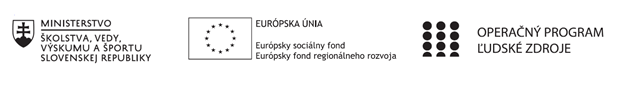 Správa o činnosti pedagogického klubu Príloha:Prezenčná listina zo stretnutia pedagogického klubuPríloha správy o činnosti pedagogického klubu              PREZENČNÁ LISTINAMiesto konania stretnutia:   Základná škola, M.R. Štefánika 910/51, 07501 Trebišov ,                                                 miestnosť  č. 9Dátum konania stretnutia : 09. 09.2020Trvanie stretnutia:                od  14:00 hod   -   do 16:00  hod	Zoznam účastníkov/členov pedagogického klubu: Klub učiteľov PDAG I. stupeň ZŠMeno prizvaných odborníkov/iných účastníkov, ktorí nie sú členmi pedagogického klubu  a podpis/y:Prioritná osVzdelávanieŠpecifický cieľ1.1.1 Zvýšiť inkluzívnosť a rovnaký prístup ku kvalitnému vzdelávaniu a zlepšiť výsledky a kompetencie detí a žiakovPrijímateľZákladná škola, M.R. Štefánika 910/51, 07501 TrebišovNázov projektuZvýšenie čitateľskej, matematickej a prírodovednej gramotnosti žiakov základnej školyKód projektu  ITMS2014+312011R032Názov pedagogického klubu Klub učiteľov PDAG I. stupeň ZŠDátum stretnutia  pedagogického klubu09.09.2020Miesto stretnutia  pedagogického klubuZŠ M.R. Štefánika, 910/51,Trebišov,      miestnosť č. 9Meno koordinátora pedagogického klubuMgr. Andrea KocákováOdkaz na webové sídlo zverejnenej správywww.zsmrstv.edupage.orgManažérske zhrnutie:       Na prvom zasadnutí klubu sme sa zamerali na komplexné hodnotenie priebehu vyučovania počas mimoriadnej situácie za obdobie 12.03.-30.06.2020 z projektových hodín a schválili plán práce klubu učiteľov na obdobie september 2020 – január 2021.Obdobie počas Covid 19 primälo učiteľov aktívne využívať informačno- komunikačné technológie a hľadať nové možnosti vyučovania žiakov online.Vznikali rôzne portáli, ktoré ponúkali množstvo zaujímavých aktivít a aplikácií, ktoré by učenie na diaľku zefektívňovali.Každý deň sme robili sebareflexiu, aby vzdelávanie žiakov online bolo kvalitnejšie a vždy sme prichádzali na nové možnosti učenia.Preto počas tejto situácie sme využívali rôzne portály:•	Edupage•	Bezkriedy•	PinterestNa online vyučovanie sme využívali:•	Messenger•	Skype12. Hlavné body stretnutiaAj napriek nepriaznivej situácii sme si dokázali poradiť a so žiakmi v projektovom predmete hravá prírodoveda sme prešli všetky tematické celky:•	Objavujeme tajomstvá vodyŽiaci sa oboznámili s hustotou vody a zisťovali, že čím je väčšia hustota vody, tým  predmety ľahšie plávajú na vode. Bádateľské aktivity si žiaci vyskúšali v domácom prostredí. Oboznámili sa s kolobehom  vody a spoznali:    -   aké typy vôd poznáme,    -   kde všade sa voda nachádza,     -    aké sú podoby vody,    -   ako vznikajú mraky,    -   čo spôsobuje teplo, slnko – vyparovanie,    -   pozorovali celý cyklus  kolobehu vody, ktorý sa neustále opakuje.Žiaci sa oboznámili s pohybom vzduchu a v bádateľských aktivitách zistili že:-	vietor je pohybujúci sa vzdušný prúd,-	môže mať rôznu rýchlosť, smer a silu,-	využíva sa ako zdroj energie,-	rýchlosť i smer vetra sa meria anemometrom,-	vietor je odpradávna ničiacim živlom , ale i  pomocníkom človeka.-	Stúpavosť teplého vzduchu.-	Žiaci sa oboznámili s využitím teplého vzduchu, ktorý stúpa. Dostali postup a v domácom prostredí si vyskúšali ako stúpa balón nadnášaný teplým vzduchom.	Rastliny - Klíčenie semien-	Zopakovali sme si informácie, ktoré boli pre žiakov nové.-	Žiaci založili pokus, pri ktorom zisťovali klíčivosť rastlín.-	Žiaci sa oboznámili s prezentáciou Určovanie drevín.-	Pozreli si video, ako môžu z kmeňa stromu zistiť jeho vek.	Pozorovalo a poznávali vo vojom okolí listnaté a ihličnaté stromy, s ktorými sa               oboznámili v prezentácii a zisťovali meraním ich vek.-	Žiaci sa oboznámili s prezentáciou o určovaní bylín.-	Deti si vyrobili identifikačný kruh na určovanie drevín, ktorý im poskytol najdôležitejšie informácie o typických lesných drevinách na Slovensku a oboznámili sa s tým, ako ho majú používať.               Živočíchy – Bezstavovce -	Žiaci sa oboznámili  s textom  Slimák záhradný a Dážďovka zemná .-	Pozreli si Video  –  Život dážďovky zemnej  a Život slimáka záhradného.-	Žiaci sa oboznámili  s textom  Slimák záhradný a pozreli si video zo života s     slimáka.	Živočíchy – StavovceŽiaci sa oboznámili:-	s rôznymi druhmi stavovcov,-	so spôsobom života stavovcov,-	s ich stavbou tela,-	s rodením a kŕmením mláďat.V závere sme si interaktívnou formou zopakovali tematický celok Živočíchy.Interaktívna forma výučby sa využívala počas tohto obdobia aj v predmete Hravá matematika a Hravé čítanie. Učivo aj napriek náročnej situácii sme prebrali podľa plánu. Aj v tomto školskom roku sa budeme naďalej snažiť rozvíjať kompetencie žiakov pomocou vhodných edukačných stratégií. Manažérske zhrnutie:       Na prvom zasadnutí klubu sme sa zamerali na komplexné hodnotenie priebehu vyučovania počas mimoriadnej situácie za obdobie 12.03.-30.06.2020 z projektových hodín a schválili plán práce klubu učiteľov na obdobie september 2020 – január 2021.Obdobie počas Covid 19 primälo učiteľov aktívne využívať informačno- komunikačné technológie a hľadať nové možnosti vyučovania žiakov online.Vznikali rôzne portáli, ktoré ponúkali množstvo zaujímavých aktivít a aplikácií, ktoré by učenie na diaľku zefektívňovali.Každý deň sme robili sebareflexiu, aby vzdelávanie žiakov online bolo kvalitnejšie a vždy sme prichádzali na nové možnosti učenia.Preto počas tejto situácie sme využívali rôzne portály:•	Edupage•	Bezkriedy•	PinterestNa online vyučovanie sme využívali:•	Messenger•	Skype12. Hlavné body stretnutiaAj napriek nepriaznivej situácii sme si dokázali poradiť a so žiakmi v projektovom predmete hravá prírodoveda sme prešli všetky tematické celky:•	Objavujeme tajomstvá vodyŽiaci sa oboznámili s hustotou vody a zisťovali, že čím je väčšia hustota vody, tým  predmety ľahšie plávajú na vode. Bádateľské aktivity si žiaci vyskúšali v domácom prostredí. Oboznámili sa s kolobehom  vody a spoznali:    -   aké typy vôd poznáme,    -   kde všade sa voda nachádza,     -    aké sú podoby vody,    -   ako vznikajú mraky,    -   čo spôsobuje teplo, slnko – vyparovanie,    -   pozorovali celý cyklus  kolobehu vody, ktorý sa neustále opakuje.Žiaci sa oboznámili s pohybom vzduchu a v bádateľských aktivitách zistili že:-	vietor je pohybujúci sa vzdušný prúd,-	môže mať rôznu rýchlosť, smer a silu,-	využíva sa ako zdroj energie,-	rýchlosť i smer vetra sa meria anemometrom,-	vietor je odpradávna ničiacim živlom , ale i  pomocníkom človeka.-	Stúpavosť teplého vzduchu.-	Žiaci sa oboznámili s využitím teplého vzduchu, ktorý stúpa. Dostali postup a v domácom prostredí si vyskúšali ako stúpa balón nadnášaný teplým vzduchom.	Rastliny - Klíčenie semien-	Zopakovali sme si informácie, ktoré boli pre žiakov nové.-	Žiaci založili pokus, pri ktorom zisťovali klíčivosť rastlín.-	Žiaci sa oboznámili s prezentáciou Určovanie drevín.-	Pozreli si video, ako môžu z kmeňa stromu zistiť jeho vek.	Pozorovalo a poznávali vo vojom okolí listnaté a ihličnaté stromy, s ktorými sa               oboznámili v prezentácii a zisťovali meraním ich vek.-	Žiaci sa oboznámili s prezentáciou o určovaní bylín.-	Deti si vyrobili identifikačný kruh na určovanie drevín, ktorý im poskytol najdôležitejšie informácie o typických lesných drevinách na Slovensku a oboznámili sa s tým, ako ho majú používať.               Živočíchy – Bezstavovce -	Žiaci sa oboznámili  s textom  Slimák záhradný a Dážďovka zemná .-	Pozreli si Video  –  Život dážďovky zemnej  a Život slimáka záhradného.-	Žiaci sa oboznámili  s textom  Slimák záhradný a pozreli si video zo života s     slimáka.	Živočíchy – StavovceŽiaci sa oboznámili:-	s rôznymi druhmi stavovcov,-	so spôsobom života stavovcov,-	s ich stavbou tela,-	s rodením a kŕmením mláďat.V závere sme si interaktívnou formou zopakovali tematický celok Živočíchy.Interaktívna forma výučby sa využívala počas tohto obdobia aj v predmete Hravá matematika a Hravé čítanie. Učivo aj napriek náročnej situácii sme prebrali podľa plánu. Aj v tomto školskom roku sa budeme naďalej snažiť rozvíjať kompetencie žiakov pomocou vhodných edukačných stratégií. Závery a odporúčaniaTáto mimoriadna situácia, nás vďaka nedostatku zručnosti vo využívaní a chýbajúcej dostupnosti kvalitného vzdelávania obsahu našla nepripravených a dávala nám to pocítiť – sami sme sa za pochodu učili, ako učiť cez internet, ako kontaktovať žiaka, bojovali sme s rozličným technickým vybavením učiteľov i žiakov. Bolo a stále je úplne bežné, že dobrý učiteľ sa vo svojom „home office“, učil na diaľku svojich žiakov a večer sa urýchlene samovzdelával a zisťoval, aké vzdelávacie obsahy by mohol zajtra efektívne pri učení využívať.     Závery a odporúčaniaTáto mimoriadna situácia, nás vďaka nedostatku zručnosti vo využívaní a chýbajúcej dostupnosti kvalitného vzdelávania obsahu našla nepripravených a dávala nám to pocítiť – sami sme sa za pochodu učili, ako učiť cez internet, ako kontaktovať žiaka, bojovali sme s rozličným technickým vybavením učiteľov i žiakov. Bolo a stále je úplne bežné, že dobrý učiteľ sa vo svojom „home office“, učil na diaľku svojich žiakov a večer sa urýchlene samovzdelával a zisťoval, aké vzdelávacie obsahy by mohol zajtra efektívne pri učení využívať.     Vypracoval (meno, priezvisko)Mgr. Renáta LapitkováDátum09.09.2020PodpisSchválil (meno, priezvisko)Mgr. Andrea KocákováDátum09.09.2020PodpisPrioritná os:VzdelávanieŠpecifický cieľ:1.1.1 Zvýšiť inkluzívnosť a rovnaký prístup ku kvalitnému vzdelávaniu a zlepšiť výsledky a kompetencie detí a žiakovPrijímateľ:Základná škola, M.R. Štefánika 910/51, 07501 TrebišovNázov projektu:Zvýšenie čitateľskej, matematickej a prírodovednej gramotnosti žiakov základnej školyKód ITMS projektu: ITMS2014+312011R032Názov pedagogického klubu:Klub učiteľov PDAG I. stupeň ZŠč.Meno a priezviskoPodpisInštitúcia1.Mgr. Andrea KocákováZŠ, M.R. Štefánika 910/51, 07501 Trebišov 2.Mgr. Ivana IlošvayováZŠ, M.R. Štefánika 910/51, 07501 Trebišov3.PaedDr. Mária ŠtefanováZŠ, M.R. Štefánika 910/51, 07501 Trebišov4.Mgr. Renáta LapitkováZŠ, M.R. Štefánika 910/51, 07501 Trebišov5Mgr. Denisa TelepčákováZŠ, M.R. Štefánika 910/51, 07501 Trebišovč.Meno a priezviskoPodpisInštitúcia